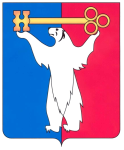 РОССИЙСКАЯ ФЕДЕРАЦИЯКРАСНОЯРСКИЙ КРАЙНОРИЛЬСКИЙ ГОРОДСКОЙ СОВЕТ ДЕПУТАТОВР Е Ш Е Н И ЕО внесении изменений в решение Городского Совета от 17.12.2013 № 14/4-279 «Об утверждении Местной программы приватизации имущества муниципального образования город Норильск на 2014 год»В соответствии со статьей 28 Устава муниципального образования город Норильск, Положением о порядке приватизации муниципального имущества муниципального образования город Норильск, утвержденным решением Городского Совета от 28.05.2002 № 21-241, Городской СоветРЕШИЛ:1. Внести в Местную программу приватизации имущества муниципального образования город Норильск на 2014 год, утвержденную решением Городского Совета от 17.12.2013 № 14/4-279 (далее – Программа), следующее изменение:- пункт 1 Программы «Перечень объектов недвижимого имущества, в отношении которых предполагается осуществить приватизацию в 2014 году», дополнить подпунктом 8 следующего содержания:2. Контроль исполнения решения возложить на председателя комиссии Городского Совета по бюджету и собственности Цюпко В.В.3. Решение вступает в силу со дня принятия.4. Решение опубликовать в газете «Заполярная правда».« 24 » июня 2014 год№ 18/4-392«8.Здание, в том числе земельный участокКрасноярский край, город Норильск, район Центральный,пр-т. Ленинский,зд. 231 077,1-Серия 24 ЕИ 750592 от 17.09.2010-».Глава города НорильскаО.Г. Курилов